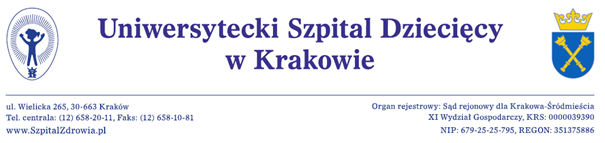 Kraków, dnia 20.10.2020 r.Wykonawcybip.usdk.plDotyczy: postępowania o udzielenie zamówienia publicznego na:DOSTAWA ZESTAWÓW SZLABANÓW PARKINGOWYCH ORAZ URZADZEŃ POMOCNICZYCH WRAZ Z MONTAŻEM I WYKONANIEM INSTALACJI ZASILAJĄCEJ I KOMUNIKACYJNEJ DLA UNIWERSYTECKIEGO SZPITALA DZIECIĘCEGO  W KRAKOWIENumer postępowania: EZP-271-2-117/PN/2020ODPOWIEDZI  NR 4 Zamawiający   przekazuje odpowiedzi na pytania do treści  specyfikacji istotnych warunków zamówienia. PYTANIE 1 Wnosimy o wydłużenie terminu realizacji dla do 12 tygodni od dnia zawarcia umowy. Specyfikowany czas realizacji jest zbyt krótki biorąc pod uwagę obszerny zakres prac budowlanych koniecznych  do wykonania, oraz fakt że realizacja przedmiotu zamówienia będzie częściowo odbywała się w okresie Świątecznym oraz na przełomie roku 2020/2021 co jak wiadomo powoduje realne przestoje w funkcjonowaniu firm.ODPOWIEDŹ 1 ZMIANA: Zamawiający ZMIENIA treść SIWZ w zakresie terminu wykonania. Wszędzie tam gdzie dotychczas wskazano termin realizacji zamówienia „do 10 tygodni od daty zawarcia umowy”  stosuje się nowy zmieniony termin realizacji zamówienia „do 12 tygodni od daty zawarcia umowy”  w tym min :  SIWZ  Rozdział V ; Załącznik nr 1 do SIWZ – IPU § 4 ust. 1 ( termin realizacji)  PYTANIE 2 Czy Zamawiający dopuszcza szlabany o długości ramienia krótszej niż 4 m i o czasie otwarcia poniżej do 2 s? Podane przez Zamawiającego parametry nie są stosowane do systemów parkingowych (zbyt wolne szlabany zmniejszają przepustowość oraz umożliwiają nadużycia np. wyjazd bez opłacania biletu)ODPOWIEDŹ 2 ZMIANA  Zamawiający dopuszcza krótsze jak i szybsze szlabany. W Załączniku  nr 3 do SIWZ pkt.  2.2.1.  Zestaw 1 pkt 1)  oraz Zestaw 2 pkt 1) dodaje się treść: „Dopuszcza się krótsze jak i szybsze szlabany.” PYTANIE 3 Zamawiający specyfikuje : ….”terminal wjazdowy/wyjazdowy…… Fotokomórka zintegrowana z obudową szlabanu…”  jednocześnie wymaga pętli indukcyjnych. Czy Zamawiający dopuszcza jako zabezpieczenie zastosowanie tylko pętli indukcyjnych bez fotokomórek?ODPOWIEDŹ 3 WYJAŚNIENIE: Tak, jeśli proponowane rozwiązanie zapewni bezpieczeństwo pojazdów i osób mogących znaleźć się pod szlabanem otwartym.PYTANIE 4 Proszę o udostępnienie rzutów terenu w pliku DWG.ODPOWIEDŹ 4 WYJAŚNIENIE: Plik przekazujemy w załączeniu do niniejszego pisma. PYTANIE 5  Proszę o wskazanie na planie obiektu serwerowni oraz miejsca (rozdzielni) z której Wykonawca ma zasilić urządzania systemu parkingowego?ODPOWIEDŹ 5  WYJAŚNIENIE : Serwerownia mieści się w budynku „J” . Plik w załączniku z określoną lokalizacją.PYTANIE 6 Proszę  o wskazanie (zaznaczenie na planie szpitala) tras kablowych którymi ma przebiegać okablowanie teletechniczne pomiędzy urządzeniami a serwerownią.ODPOWIEDŹ 6  WYJAŚNIENIE :Trasy kablowe wewnątrz budynku będą zależne od miejsca wejścia okablowaniem do budynku. Zamawiający określił zamówienie w tym zakresie  jako „Zaprojektuj i Wybuduj”PYTANIE 7  2.3.4   Kamery wizyjne- proszę o doprecyzowanie ilości wymaganych kamer.ODPOWIEDŹ 7   ZMIANA:   wymaga się 6 kamer. W Załączniku  nr 3 do SIWZ pkt.  2.3.4. dodaje się ppkt. g) o treści: „g) 6 kamer ” PYTANIE 8     3.1.2 Monitoring – proszę o wskazanie lokalizacji obecnego rejestratora.ODPOWIEDŹ 8 WYJAŚNIENIE: Serwerownia, budynek „J”PYTANIE 9  Proszę o potwierdzenie że obecny rejestrator umożliwia podłączenie dodatkowych kamer. ODPOWIEDŹ 9    WYJAŚNIENIE: Tak umożliwia.PYTANIE 10  Ze względu na wymóg zainstalowania w urządzeniach parkingowych czytników z systemu KD Zamawiającego proszę o podanie specyfikacji  używanych czytników, kontrolerów oraz podanie informacji czy podłączenie nowych czytników i kontrolerów do istniejącego oprogramowania KD wiąże się z dodatkowymi kosztami (np. dodatkowe licencje).ODPOWIEDŹ 10  WYJAŚNIENIE:  Tak podłączenie kontrolerów/czytników wymaga rozbudowy licencji.Poniżej specyfikacja czytnika razem z numerem katalogowym według opisu producenta.PYTANIE 11  Proszę o potwierdzenie czy centrala „Unify OpenScape 4000” jest centralą VoIP?ODPOWIEDŹ 11    WYJAŚNIENIE:   Tak, umożliwia wpięcie urządzeń poprzez SIPPYTANIE 12  Czy Zamawiający dopuszcza oprogramowanie zarządzające systemu nieposiadające Active Directory?ODPOWIEDŹ 12  WYJAŚNIENIE:   Jeżeli system będzie umożliwiał identyfikacje/autoryzacje bez konieczności zakładania nowych użytkowników(nowe hasło) dla  oznaczania flag, możliwości wyjazdy, zniżek itp. to tak. Jeżeli nie będzie takiej opcji to AD jest wymagane.PYTANIE 13  3.2.3 Panel WEB – proszę o doprecyzowanie zapisu „ min. aktywacja biletów”ODPOWIEDŹ 13  WYJAŚNIENIE:   Panel powinien np. umożliwiać zalogowanie się użytkownika i „aktywacje biletów” oznaczenie flagi, ustawienie zniżek czy walidacji biletu.PYTANIE 14   3.3.3 czy Zamawiający dopuszcza aby system umożliwiał udzielanie zniżek (oznaczania flag, możliwości wyjazdu) bez API i Active Directory a tym samym  aby wymagane funkcje były  realizowane przez urządzenia do „walidacji” biletu (np. stanowisko z licencją kasy ręcznej, stanowisko z  aplikacja do walidacji on-line zainstalowaną na komputerze Zamawiającego lub dedykowanym urządzeniu typu „info kiosk” ) umożliwiające zidentyfikowanie użytkownika który udzielał zniżekODPOWIEDŹ 14  WYJAŚNIENIE:   Zamawiający dopuszcza system który umożliwiał udzielanie zniżek (oznaczania flag, możliwości wyjazdu) z identyfikacją użytkownika (jego rozliczalność i potwierdzenie użytkownika) który nie wymaga dodatkowego zarządzania użytkownikami i nowymi hasłami. PYTANIE 15    3.3.4 Proszę o doprecyzowanie zapisu „System musi umożliwiać integracje z systemem rozpoznawania tablic i sterowaniem otwarcia po rozpoznaniu tablicy” – czy Zamawiający ma na myśli system parkingowy czy kamery CCTV ? oraz czy wymaga tej funkcjonalności na etapie realizacji obecnego postepowania czy jest to funkcjonalność która ma być możliwa w przyszłości.ODPOWIEDŹ 15   WYJAŚNIENIE:  Funkcjonalność rozpoznawania tablic ma być możliwa w przyszłości jako rozbudowa systemu.PYTANIE 16  Czy Zamawiający dopuszcza system bez panelu WEB a dającego możliwość zalogowania się do systemu poprzez oprogramowanie typy TeamViewer?ODPOWIEDŹ 16  WYJAŚNIENIE:  Zamawiający nie wyraża zgody na oprogramowanie tunelujące np. TeamViever.PYTANIE 17    Okablowanie 4.1.1 proszę o wskazanie punktów wpięcia się do infrastruktury sieciowej Zamawiającego.ODPOWIEDŹ 17  WYJAŚNIENIE: W zależności od zaproponowania przez wykonawcę miejsc urządzeń Zamawiający wskaże do zaproponowanego projektu miejsca wpięcia do infrastruktury.PYTANIE 18  Czy Zamawiający w ramach swojej infrastruktury sieciowej wydzieli dedykowaną podsieć na potrzeby systemu parkingowego oraz kamer cctv?ODPOWIEDŹ 18 WYJAŚNIENIE:   TAK.Zamawiający   wprowadza ZMIANĘ do treści  specyfikacji istotnych warunków zamówienia  Ustala się  nowe ZMIENIONE  terminy składania i otwarcia ofert. Rozdział XV. pkt. 1 i 2 SIWZ   Miejsce oraz termin składania i otwarcia ofert przyjmują nowe brzmienie:„1. Ofertę należy złożyć w zamkniętej kopercie do dnia 03.11.2020r. do godz. 12:00 w siedzibie Zamawiającego:  30 – 663  Kraków ul. Wielicka 265  [Dziennik Podawczy pokój KO22 budynek Rehabilitacja]. 2. Otwarcie złożonych ofert nastąpi w dniu  03.11.2020r. Sesja otwarcia ofert rozpocznie się o godz. 12.30, w siedzibie zamawiającego pok. 2H-06b – Dział Zamówień Publicznych.” Pozostałe postanowienia SIWZ pozostają bez zmian W załączeniu niniejszego pisma przekazujemy :SIWZ – tekst jednolity z dnia 20.10.2020 mapa. pdfMAPA ZASADNICZA. dwgZ-ca Dyrektora ds. Infrastruktury 
                      i Inwestycji                                                                                                                  inż. Jan Zasowski NOpisSpecyfikacja900NTNNEK00015iClass Reader, R10, Mini Mullion, No Prox, SIO/SEOS + Legacy, Std Ver. 1 Keyset, Wiegand, Pigtail Cable: 18" (0.45m), Idel LED: Red, Response: Green LED, 1 Beep, BlackRDR, R10, ICLASS, SE E, LF OFF, HF STD/SIO/SEOS, WIEG, PIG, BLK, STD-1, LED RED, FLSH GRN, BZR ON, CSN 34-BIT MSB, IPM OFF